FAX COVER SHEET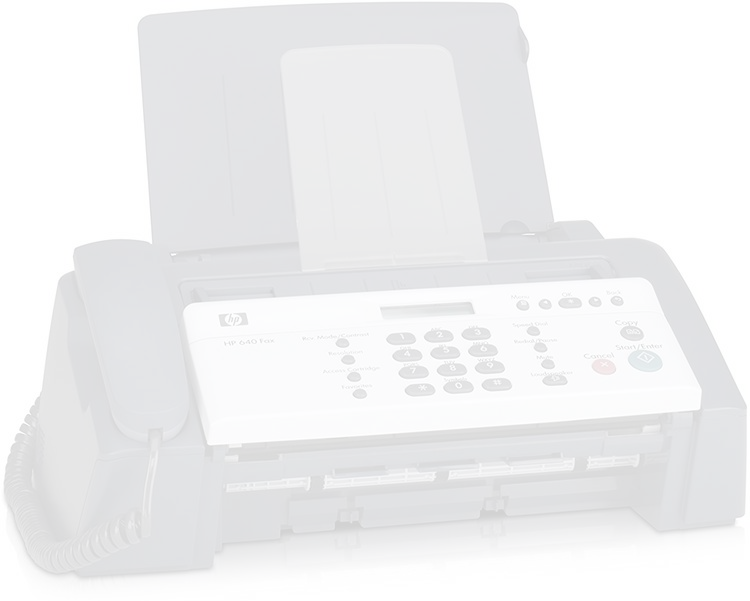 To: Fax#: Date:From: Fax#:No. of Pages:Message:Copyright © FaxCoverSheet.info